       УТВЕРЖДАЮ: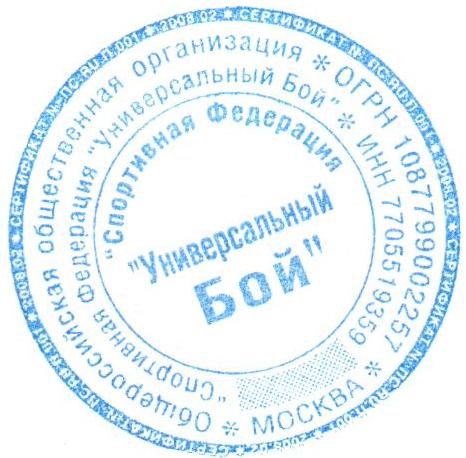       Президент Общероссийской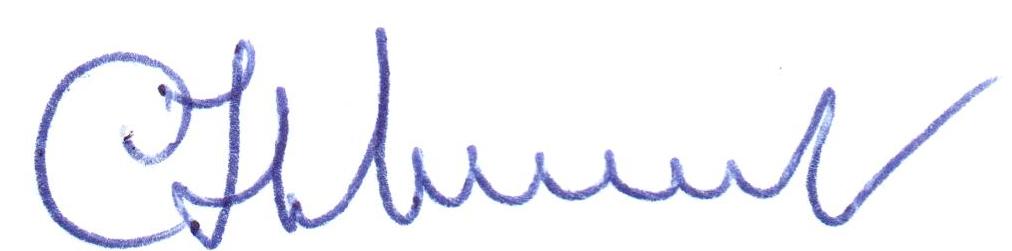       Федерации «Универсальный Бой»      ________________Новиков С.П.     «_11_» января_2021 г. П О Л О Ж Е Н И Ео Всероссийском фестивале по Универсальному Бою (лайт)   среди мальчиков и девочек 6-7, 8-9, 10-11 летг. Медынь Калужской области, ДПСКЕ «Русский Бой» 02 – 07 февраля 2021 г.1.Классификация соревнований. Соревнования классифицируются как личные и проводятся с целью: определения сильнейших спортсменов для комплектования сборной команды России для участия в международных детско-юношеских соревнованиях;популяризации и дальнейшего развития «Универсального Боя» среди детей в субъектах Российской Федерации, вовлечения их в активные занятия спортом;укрепления здоровья, повышения спортивного мастерства юных спортсменов.2.Организаторы и проводящие организацииОбщероссийская общественная организация «Спортивная Федерация «Универсальный Бой» (далее ОСФ «Универсальный Бой»); Проведение соревнований возлагается на коллегию судей, утверждаемую Президентом ОСФ «Универсальный Бой». Главный судья – спортивный судья всероссийской категории Чумляков Андрей Петрович. Главный секретарь – по назначению.3. Требования к участникам соревнований и условия их допуска1.К соревнованиям допускаются сборные команды субъектов Российской Федерации. 2.Спортивные федерации по «Универсальному Бою лайт» субъектов Российской Федерации комплектуют команду в возрастной группе 10-11 лет согласно Правилам соревнований:-   кроме участников в состав команды дополнительно включаются 1 руководитель, 1-2 тренера, - судьи вызываются по согласованию и утверждению Председателя общероссийской коллегии судей, другие официальные лица по решению региональных Федераций по «Универсальному Бою» субъектов Российской Федерации.3. Форма одежды для ведения поединков в соответствии с Правилами соревнований: кимоно красного и синего цвета, борцовки с мягкой подошвой, разрешены гимнастические чешки, кроссовки для преодоления полосы препятствий.4.Программа соревнований1. Соревнования проводятся в следующих весовых категориях:2. Жеребьевка участников соревнований общая в каждой весовой категории.3. Расписание мероприятий по дням02 февраля     - прибытие, размещение команд до 13.00                  - комиссия по допуску и взвешивание - с 11.00 до 15.00 для детей  6-7, 8-9, 10-11 лет                        -  жеребьевка участников – с 15.00 до 16.30      - судейский семинар – с 18.00 до 19.30                        - официальная тренировка на полосе препятствий – с 18.00 – 20.00      -  совещание  членов Оргкомитета, судейской коллегии и представителей команд – с 17.00 до 18.00, в последующие дни – по окончании дня соревнований.03 февраля    -  10.00-13.30 – предварительные поединки спортсменов 6-7, 8-9, 10-11 лет                          -  13.30 - торжественное открытие соревнований                          -  14.00-15.30 - обед   04 февраля    -  11.00-14.00 – предварительные поединки спортсменов 6-7, 8-9, 10-11 лет                          -  14.00-15.30 - обед   05 февраля     -  11.00-14.00 – предварительные поединки до  ½ финала спортсменов 6-7, 8-9, 10-11 лет                          -  14.00-15.30 - обед   06 февраля     -  11.00-14.00 – предварительные поединки до  ½ финала спортсменов 6-7, 8-9, 10-11 лет                          -  14.00-15.30 - обед   07 февраля     -  10.00- финальные поединки спортсменов 6-7, 8-9, 10-11 лет, по окончании финальных поединков –    подведение итогов, награждение победителей и призеров первенства.Время проведения мероприятий может быть скорректировано с учетом предложений руководителей делегаций.4. Соревнования проводятся на специальной полосе препятствий и татами по олимпийской системе – с выбыванием после первого поражения. 5. В зависимости от количества участников заявленных, взвесившихся и прошедших жеребьевку, сетка поединков составляется с расчетом приведения их количества к 1/8, ¼ и ½ финала.6. В случае, если в некоторых весовых категориях будет менее 4-х участников, решением судейской коллегии участники 2-х весовых категорий могут быть объединены в одну или участники встречаются между собой по круговой системе. 5. Условия подведения итогов1. Личные места в каждой весовой категории определяются:- 1 место занимает победитель финала;- 2 место - проигравший в финале;- 3 место присуждается двум участникам, проигравшим свои поединки в ½ финала или по результатам поединка по круговой системе; - проигравшие в ¼ финала делят 5-8 место. Ниже 8-го места – места  не определяются.6. Награждение Участники, занявшие в каждой весовой категории и возрастной группе 1, 2 и 3 места  (2 участника), награждаются дипломами и медалями; тренеры победителей награждаются дипломами ОСФ «Универсальный Бой».7. Условия финансирования1. Финансирование соревнований среди детей  проводится ОСФ «Универсальный Бой» и региональными федерациями «Универсальный Бой» с  привлечением внебюджетных средств.2. Расходы по командированию участников, руководителей делегаций, тренеров, судей-стажеров в составе делегаций на соревнования (проезд, питание, проживание) обеспечивают командирующие их организации.Судьи, вызванные для участия в соревновании – проезд – за счет командирующих организаций, проживание и питание – за счет оргкомитета, проводящего мероприятие.8. Заявки на участиеПредварительные заявки направляются в Общероссийскую общественную организацию «Спортивная Федерация «Универсальный Бой» не позднее, чем за 10 дней до начала соревнований. Официальные заявки (в 2-х экземплярах) представляются в мандатную комиссию соревнований в день прибытия команд. Кроме этого участники должны иметь документы, удостоверяющие личность (свидетельство о рождении), справку с фотографией, заверенную директором школы, копию медицинского полиса и договор о страховании (оригинал)  спортсмена от травмы или несчастного случая на данное соревнование и по данному виду спорта, а также отрицательный ПЦР-тест Covid-19.9. Организационные вопросыПроезд к месту соревнований: г. Медынь Калужская область, ул.Кирова, 100. С Киевского вокзала г. Москвы электричкой до станции «Малоярославец», далее рейсовым автобусом до г. Медынь, ДПСКЕ СК «Русский Бой». Стоимость проживания в гостинице (чел./сут.): Гостиница 1 – 1100 и 1300 руб.,Гостиница 2 – 1600 руб.Стоимость 3-х разового питания – 900 руб.В целях безопасности участников соревнований проживание в гостинице ООО «Возрождение» обязательно.Контактные телефоны для справок: Общероссийская Федерация «Универсальный Бой» – 8 (985) 308-00-81, e-mail: unifight_firsova@mail.ru. г. Медынь, ДПСКЕ «Русский Бой» тел/факс: 8 (48433) 22351. Бронирование мест в гостиницах  производится  за 7 дней до начала соревнований по  телефону: 8 (48433) 21101. E-mail: 84843321101@mail.ru.6-7 лет6-7 лет8-9 лет8-9 лет10-11 лет10-11 летмальчикидевочкимальчикидевочкимальчикидевочки18 кг18 кг25 кг22кг32 кг28 кг20 кг20 кг28 кг25кг35 кг32 кг22 кг22 кг31 кг28кг40 кг37 кг24 кг24 кг35 кг32кг45 кг42 кг26 кг26 кг40 кг37кг50 кг47 кг28 кг28 кг40+ кг37+кг55 кг47+ кг30 кг30 кг55+ кг32 кг30+ кг32+ кг